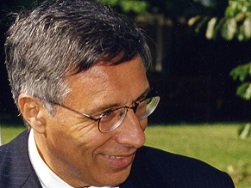 Franco Bassanini, ancien ministre de la Fonction Publique et de la Réforme de l’Etat (1996-2001) et professeur de Droit Constitutionnel, est, aujourd’hui,  Special Advisor du Premier Ministre italien Gentiloni, et Président du Conseil d’Administration de Open Fiber  et de la Fondation Astrid. Il est membre du Conseil de Assonime, des Advisory Board de FFA et de FeBAF et Président honoraire du Long-Term Investors Club. Il a été Président de Cassa depositi e Prestiti (2008-2015). Il a fait partie du Parlement italien (1979-2006), du CdA de l’ENA (2001-2005), de la Commission Attali, du Comité d’évaluation des stratégies ministérielles de réforme et de la Commission Milhaud. 